L’école primaire de Domart en Ponthieu organise  une action de solidarité, en cette  fin d’année.Cette action entre dans le cadre des programmes de l’Enseignement Moral et Civique.  Une belle façon de faire vivre notre devise : liberté, égalité, fraternité.Nous souhaitons venir en aide  auprès des personnes  sans-abris, encore plus  fragilisées durant ces périodes de confinement, en participant à une opération                     de type SAKADO.  Le principe est de constituer, grâce à vos dons, des sacs en tissu comprenant  4 kits que nous transmettrons à un collectif amiénois qui les redistribuera ensuite : 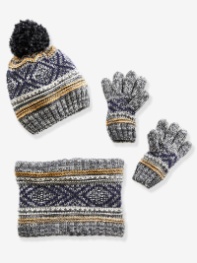 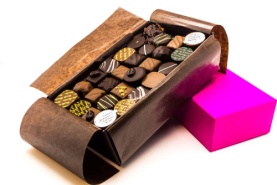 - un kit hygiène (brosse à dent, dentifrice, savon, rasoir, ciseaux,            serviette de bain, protections féminines…)- un kit chaleur (gant, écharpe, bonnet, chaussettes, plaids…)- un kit culture-communication (livre, papier, crayon, carnet,lampe de poche à dynamo, recharge pour téléphone portable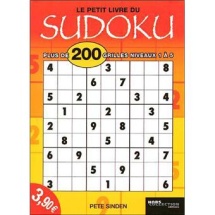 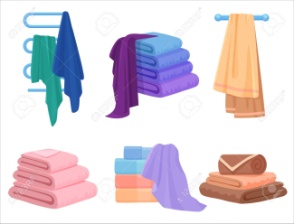 (GSM, Lycamobile)…)- un kit friandise non périssable (chocolat, gourmandises, conserves,                                                                                             boissons non alcoolisées…)Bien sûr ce ne sont que des exemples.Nous ne prenons pas les vêtements, c’est trop compliqué de gérer les tailles… Merci de votre compréhension.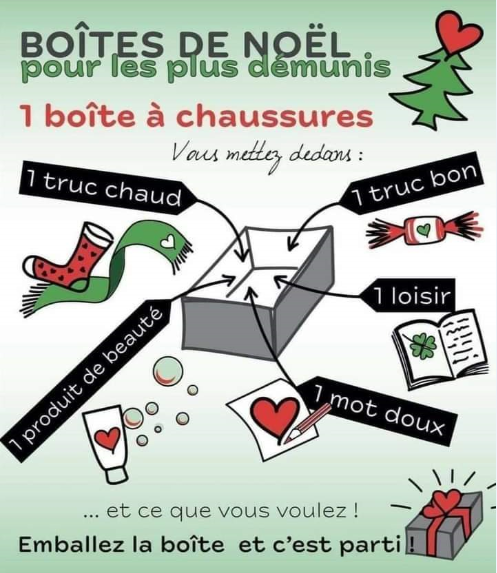 Il n’y a pas de petits dons : fournir juste un bonnet ou tout autre objet est déjà un don précieux.Nous avons besoin de vous ! Nous laisserons un grand carton sous le préau afin que vous puissiez déposer vos dons avant le 18 décembre. Pour le petit mot doux, les élèves feront de jolies cartes en classe. 